Сохранение здоровья и формирование ЗОЖ в группе продленного дня.Дата, место проведения: 26.01.2010г., МБУ «ЦРО».Количество участников: 43 (воспитатели – 41, приглашенные – 2).Повестка заседания:Формирование гигиенических навыков и развитие устойчивой мотивации к ЗОЖ у младших школьников – Валеева В.Ш., воспитатель ГПД МОСШ № 25.Создание здоровьесберегающего пространства в ГПД как условие сохранения и укрепления здоровья младших школьников – Кунстман В.Ф., воспитатель ГПД МОСШ № 11.Профилактика травматизма в начальной школе – Ильина Ф.Г., инженер по ОТ и ТБ МОУ гимназия № 2.Коррекция психоэмоционального состояния детей школьного возраста в условиях сенсорной комнаты. Опыт работы УСО ХМАО-Югры «Центр социальной помощи семье и детям «Кардея» – Снегина Т.А., психолог отделения психолого-педагогической помощи УСО ХМАО-Югры ЦСПСиД «Кардея».Принятые решения:Организовать конкурс среди общеобразовательных учреждений города «Лучшая прогулочная зона».Обратиться в МБУ «ЦРО» с предложением организации курсов повышения квалификации для воспитателей ГПД по теме «Использование игровых технологий при организации летнего отдыха детей».     При проведении рефлексии все участники заседания отметили актуальность рассматриваемой темы. Отзывы носили положительный характер.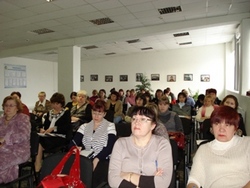 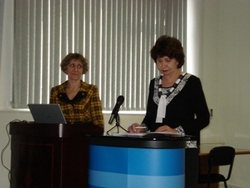 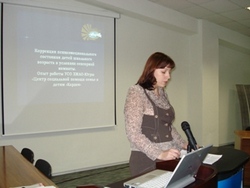 